เอกสารรายงานผลการดำเนินงานของกิจกรรมที่สอดคล้องกับการเสริมสร้างค่านิยมหลักของคนไทย 12 ประการ 1.ชื่อกิจกรรมหลัก 	  กิจกรรมส่งเสริมงานคุณธรรม***กิจกรรมหลัก หมายถึง กิจกรรมที่โรงเรียนพิจารณาเองว่า เมื่อดำเนินกิจกรรมนี้จะส่งผลต่อการเสริมสร้างค่านิยมหลักของคนไทย ๑๒ ประการ ให้เลือกเฉพาะที่ดีที่สุด ๑- ๒ กิจกรรมเท่านั้น รายงานผลกิจกรรมทั้ง ๒ กิจกรรมไม่เกิน ๒ หน้ากระดาษ แล้วแนบไฟล์ส่งกลับมาในเว็บ	๑.๑  วัตถุประสงค์เพื่อเป็นการส่งเสริมให้นักเรียนมีคุณลักษณะอันพึงประสงค์ของโรงเรียน และเพื่อพัฒนาคุณภาพชีวิตของผู้เรียนให้อยู่ในสังคมได้อย่างมีความสุข โดยมีหลักธรรมทางพุทธศาสนามาเป็นแนวปฏิบัติ  เพื่อให้ผู้เรียนนำหลักธรรมมาเป็นแนวทางในการดำเนินชีวิตได้อย่างถูกต้อง เป็นคนดี คนเก่งของสังคมได้อย่างเหมาะสม และให้ผู้เรียนมีจิตสำนึก เอื้ออาทรซึ่งกันและกัน รักน้อง รักพี่ รักเพื่อน รักครู รักสถาบัน	๑.๒ วิธีการดำเนินงานกิจกรรมหน้าเสาธงตอนเช้า –เลิกเรียนจัดแถวให้เป็นระเบียบเคารพธงชาติไหว้พระสวดมนต์กล่าวคำปฏิญานตนรุ่นน้องเคารพรุ่นพี่ เคารพคุณครูครูเวรประจำวันให้โอวาทแก่นักเรียนกิจกรรมโฮมรูมครูประจำชั้นแจ้งข่าว ให้โอวาท แนะแนว บันทึกโฮมรูมกิจกรรมรับประทานอาหารกลางวันครูเวรประจำวันควบคุมดูแลให้นักเรียนทำกิจกรรมรับประทานอาหารกลางวัน กล่าวคำพิจารณาอาหารก่อนรับประทานอาหารกลางวันทุกวันกิจกรรมแปรงฟันหลังรับประทานอาหารครูเวรประจำวันควบคุมดูแลให้นักเรียนทำกิจกรรมรับประทานอาหารกลางวันพร้อมกันตามจังหวะเพลงแปรงฟันทุกวันกิจกรรมการเรียนการสอนแทรกหลักไตรสิกขา1)นักเรียนสวดมนต์แผ่เมตตาให้สรรพสิ่งทั้งหลายในสากลโลกทุกวัน     2)ครูผู้สอนผลัดเปลี่ยนกันให้โอวาทแก่  นักเรียนในชั่วโมงคุณธรรมทุกวันศุกร์สอดแทรกหลักคุณธรรมลงใน 8 กลุ่มสาระการเรียนรู้ครูผู้สอนสอดแทรกคุณธรรมในกลุ่มสาระการเรียนรู้ ภาษาไทย  คณิตศาสตร์  วิทยาศาสตร์ สังคมศึกษาศาสนาและวัฒนธรรม ภาษาต่างประเทศ ศิลปะ สุขศึกษาและพลศึกษา และการงานเทคโนโลยีอบรมคุณธรรมจริยธรรมทุกวันศุกร์ครูผู้สอนผลัดเปลี่ยนกันอบรมนักเรียนด้านคุณธรรม จริยธรรม ในชั่วโมง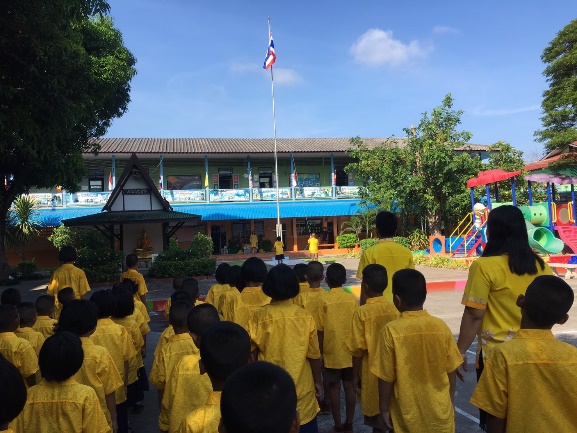 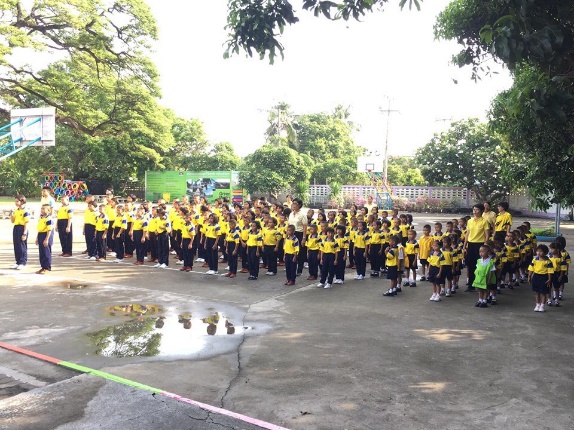 	๑.3 ผลการดำเนินงานนักเรียนโรงเรียนบ้านวังตะโกมีคุณลักษณะอันพึงประสงค์ของโรงเรียน ได้รับการพัฒนาคุณภาพชีวิตให้อยู่ในสังคมได้อย่างมีความสุข โดยมีหลักธรรมทางพุทธศาสนามาเป็นแนวปฏิบัติ  สอดคล้องกับค่านิยม 12 ประการ และนำไปเป็นแนวทางในการดำเนินชีวิตได้อย่างถูกต้อง เป็นคนดี คนเก่งของสังคมได้อย่างเหมาะสม และผู้เรียนมีจิตสำนึก เอื้ออาทรซึ่งกันและกัน รักน้อง รักพี่ รักเพื่อน รักครู รักสถาบัน	กิจกรรมหลักที่ ๑ ดำเนินการสอดคล้อง	         ครบ 	๑๒  ประการ		  ไม่ครบ             ผู้รายงานข้อมูล					          ผู้รับรองข้อมูล      (นางพัชราภรณ์  หิมานนท์)	                                             (นางมาลัยพร  ทองสีเข้ม)ผู้รับผิดชอบโครงการโรงเรียนบ้านวังตะโก	                        ตำแหน่ง ผู้อำนวยการโรงเรียนบ้านวังตะโกโทร . 092-2508478 	                                            โทร.   099-2853549